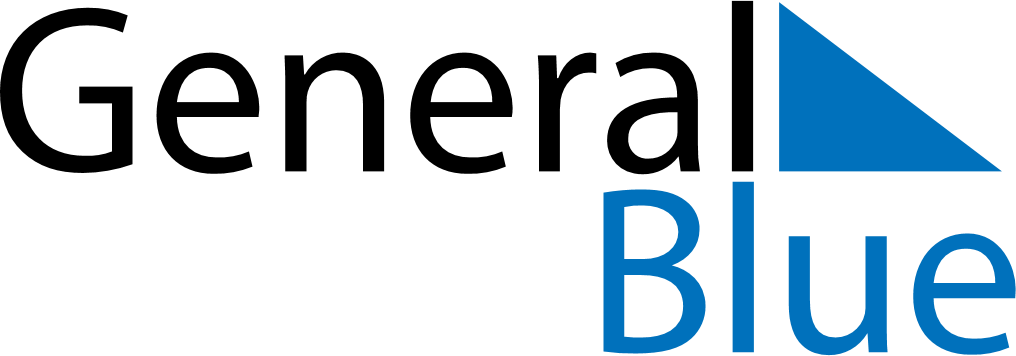 Weekly CalendarAugust 24, 2020 - August 30, 2020Weekly CalendarAugust 24, 2020 - August 30, 2020Weekly CalendarAugust 24, 2020 - August 30, 2020Weekly CalendarAugust 24, 2020 - August 30, 2020Weekly CalendarAugust 24, 2020 - August 30, 2020Weekly CalendarAugust 24, 2020 - August 30, 2020MONDAYAug 24TUESDAYAug 25TUESDAYAug 25WEDNESDAYAug 26THURSDAYAug 27FRIDAYAug 28SATURDAYAug 29SUNDAYAug 30